Campus: GuarulhosCampus: GuarulhosCampus: GuarulhosCurso (s): Filosofia Bacharelado e LicenciaturaCurso (s): Filosofia Bacharelado e LicenciaturaCurso (s): Filosofia Bacharelado e LicenciaturaUnidade Curricular (UC): História da Filosofia Contemporânea: O ser e o nada de J.-P. Sartre.Unidade Curricular (UC): História da Filosofia Contemporânea: O ser e o nada de J.-P. Sartre.Unidade Curricular (UC): História da Filosofia Contemporânea: O ser e o nada de J.-P. Sartre.Unidade Curricular (UC): [Nome da UC em inglês]Unidade Curricular (UC): [Nome da UC em inglês]Unidade Curricular (UC): [Nome da UC em inglês]Unidade Curricular (UC): [Nome da UC em espanhol - opcional]Unidade Curricular (UC): [Nome da UC em espanhol - opcional]Unidade Curricular (UC): [Nome da UC em espanhol - opcional]Código da UC: Código da UC: Código da UC: Docente Responsável/Departamento: Alexandre de Oliveira Torres CarrascoDocente Responsável/Departamento: Alexandre de Oliveira Torres CarrascoContato (e-mail) (opcional): alexandre.carrasco@unifesp.br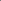 Docente(s) Colaborador(es)/Departamento(s): Docente(s) Colaborador(es)/Departamento(s): Contato (e-mail) (opcional): Ano letivo: 2023Termo: 08Turno: vespertino / noturnoNome do Grupo/Módulo/Eixo da UC (se houver): Idioma em que a UC será oferecida: ( X) Português(  ) English(  ) Español(  ) Français(  ) Libras(  ) Outros:UC:( X ) Fixa(  ) Eletiva(  ) OptativaOferecida como:( X ) Disciplina
(  ) Módulo
(  ) Estágio (  ) Outro Oferta da UC: ( X ) Semestral (  ) AnualAmbiente Virtual de Aprendizagem: (  ) Moodle
(  ) Classroom(  ) Outro ( X ) Não se aplica Ambiente Virtual de Aprendizagem: (  ) Moodle
(  ) Classroom(  ) Outro ( X ) Não se aplica Ambiente Virtual de Aprendizagem: (  ) Moodle
(  ) Classroom(  ) Outro ( X ) Não se aplica Pré-Requisito (s) - Indicar Código e Nome da UC: Pré-Requisito (s) - Indicar Código e Nome da UC: Pré-Requisito (s) - Indicar Código e Nome da UC: Carga horária total (em horas): 90hCarga horária total (em horas): 90hCarga horária total (em horas): 90hCarga horária teórica (em horas): 73hCarga horária prática (em horas): 17hCarga horária de extensão (em horas): Se houver atividades de extensão, indicar código e nome do projeto ou programa vinculado na Pró-Reitoria de Extensão e Cultura (Proec): Se houver atividades de extensão, indicar código e nome do projeto ou programa vinculado na Pró-Reitoria de Extensão e Cultura (Proec): Se houver atividades de extensão, indicar código e nome do projeto ou programa vinculado na Pró-Reitoria de Extensão e Cultura (Proec): Ementa: O curso propõe examinar textos das filosofias pós-kantianas. Ementa: O curso propõe examinar textos das filosofias pós-kantianas. Ementa: O curso propõe examinar textos das filosofias pós-kantianas. Conteúdo programático:1. Preâmbulo. “Ser e o nada”:  problema filosófico e história da filosofia no final da Terceira República2. Fenomenologia alemã e recepção francesa: problemas de método.3. A primeira filosofia sartrena: fenomenologia a partir de “A transcendência do Ego”.4. Condições para um “ensaio de ontologia fenomenológica”.5. Fenômeno de ser e o ser do fenômeno: esse e percipi na abertura de “O ser e o nada”.6. O problema da negação e seu fundamento no nada.7. O circuito da ipseidade, revisão e reposição do problema do “eu”.8. Temporalidade e instante.9. Transcendência e para-outro. Conteúdo programático:1. Preâmbulo. “Ser e o nada”:  problema filosófico e história da filosofia no final da Terceira República2. Fenomenologia alemã e recepção francesa: problemas de método.3. A primeira filosofia sartrena: fenomenologia a partir de “A transcendência do Ego”.4. Condições para um “ensaio de ontologia fenomenológica”.5. Fenômeno de ser e o ser do fenômeno: esse e percipi na abertura de “O ser e o nada”.6. O problema da negação e seu fundamento no nada.7. O circuito da ipseidade, revisão e reposição do problema do “eu”.8. Temporalidade e instante.9. Transcendência e para-outro. Conteúdo programático:1. Preâmbulo. “Ser e o nada”:  problema filosófico e história da filosofia no final da Terceira República2. Fenomenologia alemã e recepção francesa: problemas de método.3. A primeira filosofia sartrena: fenomenologia a partir de “A transcendência do Ego”.4. Condições para um “ensaio de ontologia fenomenológica”.5. Fenômeno de ser e o ser do fenômeno: esse e percipi na abertura de “O ser e o nada”.6. O problema da negação e seu fundamento no nada.7. O circuito da ipseidade, revisão e reposição do problema do “eu”.8. Temporalidade e instante.9. Transcendência e para-outro. Objetivos: Gerais:Oferecer as melhores condições técnicas de leitura da obra sartreana, investigando as condições de sua gênese.Específicos:Apresentar um clássico da filosofia contemporânea.Objetivos: Gerais:Oferecer as melhores condições técnicas de leitura da obra sartreana, investigando as condições de sua gênese.Específicos:Apresentar um clássico da filosofia contemporânea.Objetivos: Gerais:Oferecer as melhores condições técnicas de leitura da obra sartreana, investigando as condições de sua gênese.Específicos:Apresentar um clássico da filosofia contemporânea.Metodologia de ensino: aula expositiva e seminários.Avaliação: Dissertação final e seminário.Bibliografia: ALT, Fernanda (2017) “Do instante à ek-stase: a mudança na teoria do tempo em Sartre”, in O que nos faz pensar, Rio de Janeiro, v.26, n.40, p.305-329, jan.-jun. 2017.BARBARAS, Renaud (2005) Sartre. Désir et liberté, PUF/Débats, Paris.CABESTAN, Philippe (2004) L'être et la conscience. Recherches sur la psychologie et l' ontophénoménologie sartrienne. Ousia, Bruxelles. COOREBYTER, Vicent. (2000) Sartre face à la Phénomémologie. Bruxelas, EdiDeções OUSIA.GRANEL, Gérard (1968) Le sens du temps et de la perception chez E. Husserl. Paris, Gallimard.FLAJOLIET, Alain. (2008) La première philosophie de Sartre, Honoré Champion, Paris.FUJIWARA, Gustavo (2019) “A Temporalidade em “L’être et le néant”, in KRITERION, Belo Horizonte, no 144, Dez./2019, p. 563-585.COHEN-SOLAL, Annie (1999) Sartre 1905-1980. Paris, Gallimard.MOUILLIE, Jean-Marc (2000) Sartre, conscience, ego et psychè. Paris, PUFSartre, Jean-Paul (1937) “La transcendance de l´ego” in Rcherches philosophiques, nº 6.____.(1943) L´être et le neant. Paris, Gallimard.____.(1995) Carnets de la drôle de guerre. Paris, Gallimard.____.(1988) La trancendance de l´ego, esquisse d´une description phénoménologique. Introdution, notes et appendices par Sylvie Le Bon, Paris, Vrin.____. (2003) La transcendance de l´ego et autres textes phénoménologiques. Texte introduits et annotés par V. Coorebyter, Paris, Vrin.____.(1990) Situations philosophiques. Paris, Gallimard.____. (1938) La nausée. Paris, Gallimard.____.(1948) Situations II. Paris, Gallimard.____.(1981) Oeuvres romanesques. Paris, Biblioteque de la pléiade, Gallimard.____.(1947) Situation I. Paris, Gallimard.____.(1936) L´imagination. Paris, Presses Universitaires de France.____.(1940) L´imaginaire. Paris, Gallimard.____.(1938) Esquisse d´une théorie des emotions. Paris, Livre de poche.____.(1983) Chaiers pour une morale. Paris, GallimardBásica: ADORNO, Theodor W.; HORKHEIMER, Max. Dialética do
esclarecimento: fragmentos filosóficos. Rio de Janeiro: Zahar, 1985. 223 p. ISBN 857110414X. CASSIRER, Ernst. Ensaio sobre o homem: introdução a uma filosofia da cultura humana. São Paulo: Martins Fontes, 1994. 391 p. (Coleção Tópicos). ISBN 8533602715. DELEUZE, G. Diferença e repetição. 2. ed. Tr. Luiz B. L. Orlandi; Roberto Machado. Rio de Janeiro: Graal, 2006. FOUCAULT, M. A arqueologia do saber. 7. ed. Tr. Luiz F. B. Neves. Rio de Janeiro: Forense Universitária, 2008. MBEMBE, A. Crítica da razão negra. Tr. Sebastião Nascimento. São Paulo: n-1, 2018. HEIDEGGER, Martin. Conferências e escritos filosóficos. São Paulo: Abril Cultural, 1979. 302 p. (Os pensadores). RICOEUR, Paul. Tempo e narrativa. São Paulo: Martins Fontes, 2010. 379 p. ISBN 9788578270537. SIGMUND FREUD. As pulsões e seus destinos ¿ Edição bilíngue - 1a Edição. Editora Autêntica 170 ISBN 9788582173152 Complementar: MOUTINHO, Luiz Damon Santos (1993) Psicologia e fenomenologia em Sartre, dissertação de mestrado, mimeo, USP/FFLCHDESCOMBES, Vicent (1979) Le même et l´autre. Paris, Les editions de minuit.____. et al. (2000) Un siècle de philosophie. Paris, Gallimard&Centre Pompidou.WORMS, F. (2009) La philosophie en France au XXe siècle, Paris, Folio Essais Gallimard.Cronograma (opcional): 